
Figure 1: Stout Student Association Logo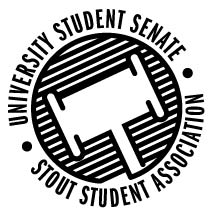 Sustainability Council Meeting Minutes 11:15 am Badger Room, Memorial Student Center50th Congress, November 25th, 2019Call to OrderRoll CallGuests: Ethan Reed, Zenon SmolarekOpen Forum Approval of the Minutes: Approved Unfinished Business: None New Business Geothermal project for South Campus-targeting a new construction project, lots of parking lots and spaces. - 40 million for hybrid geothermal for north campus. ( grands and other funding to justify) - A Site study is a good start - Next step is getting a budget number, just focus on geothermal and have them come up with a report, they will ask a lot of questions.- different areas with different pups in different building - Slim to non without any money, - This system is Less sustainable (looking at this in the future) - Solar is the better option, and LED projects - get an academic building with solar (DFD grant) (student funded building) (matching funds: chancellor and other donations possible) (library, Heritage, Jarvis tech) - solar water -Hybrid vs. half -If Approved: we would need another study one with more detail - good chance we could reduce child and family center and student health energy with solar panels. Motion for Additional funding for Geothermal on north campusApply for 2 applications solar and LED (retrofit project) 3.5 and 5 million per percipient. Talking to Vice chancellor, to see weather we should do that form for geothermal. We decide to vote for the motion seconded by Senator Schwitzer and approved. Motion for Hot Cocoa: Recommended to go with coop hot coco, we would have to go get it. We would have to move it to a academic building (114) If we had it in MSC we would have everything in one room. Meet up in Involvement center porch, have hot coco in the MSC Ask catering if they could reduce their price. Separate event, connect. Educational hand out and story sharing, follow and get more information, guest speaker, updated news and facts. Making the post event power point. Hand outs to the event. Designer form (fill out) Seconded by MIC Cash Climate Strike Hot Cocoa Event locationNew ideasAnnouncements Adjourn: 12:16Nov 25th,2019 Present Absent Excused Director Nadeau XVice Chair LeonhardXSenator SchwitzerXSenator WisemanXAndrew KlavekoskeXMick CashXAdvisor RykalX